招聘岗位（40名）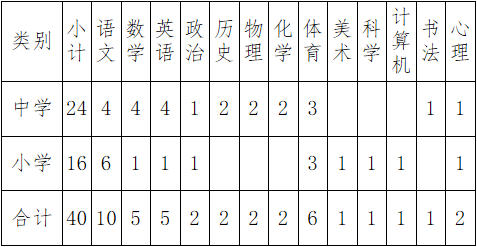 